Приложение 1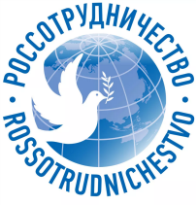 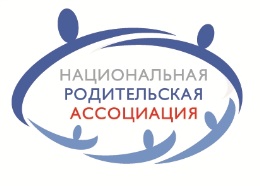 III Венский форум преподавателей-русистов европейских стран в АвстрииПрограмма Форума07-09 ноября 2019 года, Вена, Австрия	Организаторы Форума: Общероссийская общественная организация «Национальная родительская ассоциация социальной поддержки семьи и защиты семейных ценностей» (НРА) по заданию Федерального агентства по делам Содружества независимых государств, соотечественников, проживающих за рубежом, по международному гуманитарному сотрудничеству (Россотрудничество) и при поддержке Российского центра науки и культуры в Вене.	Цель Форума - обмен профессиональным опытом, направленный на выработку решений по использованию новых форм и методов преподавания русского языка и литературы, русского языка как иностранного и преподавания учебных дисциплин (предметов) на русском языке.	Задачи Форума: обсуждение актуальных вопросов современного состояния русского языка, билингвального образования, а также представление лучших практик преподавания русского языка в разных типах образовательных организаций.Регламент ноября 2019 года11.00 – 12.30 Пленарное заседание13.30 – 18.00 Работа тематических секций:1. «Современное состояние и перспективы развития билингвального образования в странах Европы. Особенности психологии детей – билингвов».Участники секции: руководители и преподаватели организаций, осуществляющих в Европе образовательную деятельность по основным и дополнительным общеобразовательным программам билингвального образования.2. «Язык и межкультурные коммуникации, межпредметные связи и особенности преподавания литературы для школьников и студентов, владеющих русским языком как иностранным и как вторым родным. Мотивирование к изучению и преподавание русского языка как иностранного и как второго родного».Участники секции: преподаватели национальных учебных заведений и образовательных центров стран Европы с преподаванием русского языка как иностранного и как второго родного, филологи.11.00-13.00, 14.00 -16.00  Консультирование родителей по вопросам формирования и развития мотивации у детей изучения русского языка, решения психолингвистических проблем, взаимодействия в билингвальных и полилингвальных семьях18.30 - Открытие выставки Калининградского историко-художественного музея и Калининградской епархии РПЦ «Остров православия на западе России». При участии настоятеля Венского Свято-Николаевского собора о. Владимира Тыщука.19.00 – фуршет в честь проведения Форума08 ноября 2019 года11.00 – 17.30 Работа тематических секций«Современное состояние и перспективы развития билингвального образования в странах Европы. Особенности психологии детей – билингвов».Участники секции: руководители и преподаватели организаций, осуществляющих в Европе образовательную деятельность по основным и дополнительным общеобразовательным программам билингвального образования.«Язык и межкультурные коммуникации, межпредметные связи и особенности преподавания литературы для школьников и студентов, владеющих русским языком как иностранным и как вторым родным. Мотивирование к изучению и преподавание русского языка как иностранного и как второго родного».Участники секции: преподаватели национальных учебных заведений и образовательных центров стран Европы с преподаванием русского языка как иностранного и как второго родного, филологи.11.00-13.00, 14.00 -16.00  Консультирование родителей по вопросам формирования и развития мотивации у детей изучения русского языка, решения психолингвистических проблем, взаимодействия в билингвальных и полилингвальных семьях09 ноября 2019 года10.00 – 13.00 Работа тематических секций, посещение билингвальных школ.14.30-16.00 - Круглые столы в билингвальных школахПлощадки проведения          07 ноября 2019 года11.00 – 12.30 Пленарное заседаниеРоссийский центр науки и культуры в Вене, Кинозал.Оборудование: 2 беспроводных микрофона, 1 проводной микрофон, проектор для демонстрации презентационного материала, микшерский пульт, ноутбук.13.30 – 18.00 Тематическая секция «Современное состояние и перспективы развития билингвального образования в странах Европы. Особенности психологии детей – билингвов».Российский центр науки и культуры в Вене, Кинозал.Оборудование: 2 беспроводных микрофона, 1 проводной микрофон, проектор для демонстрации презентационного материала, микшерский пульт, ноутбук.13.30 – 18.00 Тематическая секция «Язык и межкультурные коммуникации, межпредметные связи и особенности преподавания литературы для школьников и студентов, владеющих русским языком как иностранным и как вторым родным. Мотивирование к изучению и преподавание русского языка как иностранного и как второго родного».Российский центр науки и культуры, Конференц - зал.Оборудование: 2 беспроводных микрофона, 1 проводной микрофон, проектор для демонстрации презентационного материала, микшерский пульт, ноутбук.11.00-13.00, 14.00 -16.00  Консультирование родителей по вопросам формирования и развития мотивации у детей изучения русского языка, решения психолингвистических проблем, взаимодействия в билингвальных и полилингвальных семьяхРоссийский центр науки и культуры в Вене, аудитория 110, аудитория 108.08 ноября 2019 года11.00 – 17.30 Тематическая секция «Современное состояние и перспективы развития билингвального образования в странах Европы. Особенности психологии детей – билингвов».Российский центр науки и культуры в Вене, Кинозал.Оборудование: 2 беспроводных микрофона, 1 проводной микрофон, проектор для демонстрации презентационного материала, микшерский пульт, ноутбук.11.00 – 17.30 Тематическая секция «Язык и межкультурные коммуникации, межпредметные связи и особенности преподавания литературы для школьников и студентов, владеющих русским языком как иностранным и как вторым родным. Мотивирование к изучению и преподавание русского языка как иностранного и как второго родного».Российский центр науки и культуры, Конференц - зал.Оборудование: 2 беспроводных микрофона, 1 проводной микрофон, проектор для демонстрации презентационного материала, микшерский пульт, ноутбук.11.00-13.00, 14.00 -16.00  Консультирование родителей по вопросам формирования и развития мотивации у детей изучения русского языка, решения психолингвистических проблем, взаимодействия в билингвальных и полилингвальных семьяхРоссийский центр науки и культуры, аудитория 110, аудитория 108. 09 ноября 2019 года10.00 – 13.00 Посещение билингвальных школ.Русская гимназия «Меридиан» Адрес: Estelplatz 5, 1030 WienОборудование: проектор для демонстрации презентационного материала, ноутбук.Венская русская школа Адрес: Hörlgasse 7-8, 1090 WienОборудование: проектор для демонстрации презентационного материала, ноутбук.14.30-16.00 – Круглые столыОбщее количество очных участников мероприятий – 100 человек.Программа Форума8 ноября, пятницаВена, РоссотрудничествоБрамсплатц 8, 1040 Вена (Brahmsplatz 8, 1040 Wien)Российский центр науки и культуры в ВенеКонсультирование родителей по вопросам формирования и развития мотивации у детей изучения русского языка, решения психолингвистических проблем, взаимодействия в билингвальных и полилингвальных  семьяхАудитория 110, Аудитория 108 11.00-13.00 Консультант – психолог Долгих Александра Георгиевна, заместитель декана факультета психологии МГУ имени М.В.Ломоносова, главный аналитик Федерального ресурсного центра психологической службы в системе образования Российской академии образования, кандидат психологических наук  14.00-16.00 Консультант – психолог Шнейдер Лидия Бернгардовна, доктор психологических наук, профессор Московского педагогического государственного университета.8 ноября 2019 г., пятницаВ рамках конференции 7 – 9 ноября организована презентация учебной и учебно-методической литературы российских издательств: «Русский язык. Курсы», «Златоуст», «Русское слово», «Билингва».7 ноября 2019 года, четвергВена, РоссотрудничествоБрамсплатц 8, 1040 Вена (Brahmsplatz 8, 1040 Wien)Российский центр науки и культуры в ВенеКинозалПЛЕНАРНОЕ ЗАСЕДАНИЕМодератор: Эрих Пойнтнер, генеральный секретарь Австрийской ассоциации преподавателей русского языка и литературыСо-модератор: Гусев Алексей Владимирович, ответственный секретарь Координационного совета общероссийской общественной организации «Национальная родительская ассоциация социальной поддержки семьи и защиты семейных ценностей, член Коллегии Министерства просвещения Российской Федерации, кандидат исторических наук7 ноября 2019 года, четвергВена, РоссотрудничествоБрамсплатц 8, 1040 Вена (Brahmsplatz 8, 1040 Wien)Российский центр науки и культуры в ВенеКинозалПЛЕНАРНОЕ ЗАСЕДАНИЕМодератор: Эрих Пойнтнер, генеральный секретарь Австрийской ассоциации преподавателей русского языка и литературыСо-модератор: Гусев Алексей Владимирович, ответственный секретарь Координационного совета общероссийской общественной организации «Национальная родительская ассоциация социальной поддержки семьи и защиты семейных ценностей, член Коллегии Министерства просвещения Российской Федерации, кандидат исторических наук10.30 - 11.00Регистрация участников Форума11.00 – 11.25Открытие III Венского форума преподавателей-русистов европейских стран в Австрии Приветственные словаЛюбинский Дмитрий Евгеньевич, посол России в АвстрииШевцов Павел Анатольевич, заместитель Руководителя РоссотрудничестваСоколов Дмитрий Александрович, кандидат исторических наук, директор Российского центра науки и культуры в г. Вена о. Себастиан Хакер, председатель Австрийской ассоциации преподавателей русского языка и литературы11.25-11.55Доклад «Актуальные вопросы изучения русского языка как иностранного»Докладчик - Прохоров Юрий Евгеньевич, доктор педагогических наук, доктор филологических наук, профессор, председатель Координационного совета Ассоциации преподавателей русского языка и литературы высшей школы, вице-президент Российского общества преподавателей русского языка и литературы (РОПРЯЛ). Заместитель Генерального секретаря Международной ассоциации преподавателей русского языка и литературы (МАПРЯЛ). Заслуженный деятель науки Российской Федерации, лауреат Премии Президента Российской Федерации (2001).11.55 – 12.20Доклад «Новое в обучении детей-билингвов: диагностика и развитие»Докладчик - Хамраева Елизавета Александровна, доктор педагогических наук, заведующая кафедрой довузовского преподавания РКИ Института филологии МПГУ, автор учебных линий по русскому языку для детей-билингвов России и русского зарубежья; профессиональные интересы: научная школа: «Обучение детей-билингвов русскому языку», Теория и методика обучения детей-билингвов русскому языку12.20-12.30Вопросы докладчикам, комментарии по докладам, обмен мнениями12.30-13.30 ПЕРЕРЫВ на ОБЕД7 ноября, четвергВена, РоссотрудничествоБрамсплатц 8, 1040 Вена (Brahmsplatz 8, 1040 Wien)Российский центр науки и культуры в ВенеКинозалТематическая секция № 1 «Современное состояние и перспективы развития билингвального образования в странах Европы. Особенности психологии детей – билингвов»Модератор: Хамраева Елизавета Александровна, доктор педагогических наук, заведующая кафедрой довузовского преподавания РКИ Института филологии МПГУ, автор учебных линий по русскому языку для детей-билингвов России и русского зарубежьяМодератор практических семинаров "Зачем детям в Германии учить русский язык?" (Нюренберг), научно-практических семинаров для преподавателей русского языка как иностранного и педагогов общего и дополнительного образования (Афины); профессиональные интересы: научная школа: «Обучение детей-билингвов русскому языку», Теория и методика обучения детей-билингвов русскому языку.7 ноября, четвергВена, РоссотрудничествоБрамсплатц 8, 1040 Вена (Brahmsplatz 8, 1040 Wien)Российский центр науки и культуры в ВенеКинозалТематическая секция № 1 «Современное состояние и перспективы развития билингвального образования в странах Европы. Особенности психологии детей – билингвов»Модератор: Хамраева Елизавета Александровна, доктор педагогических наук, заведующая кафедрой довузовского преподавания РКИ Института филологии МПГУ, автор учебных линий по русскому языку для детей-билингвов России и русского зарубежьяМодератор практических семинаров "Зачем детям в Германии учить русский язык?" (Нюренберг), научно-практических семинаров для преподавателей русского языка как иностранного и педагогов общего и дополнительного образования (Афины); профессиональные интересы: научная школа: «Обучение детей-билингвов русскому языку», Теория и методика обучения детей-билингвов русскому языку.13.30–14.10Мастер-класс «Игровое обучение детей – билингвов в начальной школе» Хамраева Елизавета Александровна, доктор педагогических наук, заведующая кафедрой довузовского преподавания РКИ Института филологии МПГУ, автор учебных линий по русскому языку для детей-билингвов России и русского зарубежья; профессиональные интересы: научная школа: «Обучение детей-билингвов русскому языку», Теория и методика обучения детей-билингвов русскому языку.Обмен мнениями по тематике мастер-класса.14.10-14.45Обсуждение темы «Актуальные задачи психолого-педагогического сопровождения жизнедеятельности ребёнка-билингва»Спикер - Шнейдер Лидия Бернгардовна, доктор психологических наук, профессор Московского педагогического государственного университета.Обмен мнениями по тематике14.45-15.30Доклад «Формы и методы повышения мотивации к изучению русского языка через курс Истории России в контексте мировой истории для детей 6-9 лет».Павлова Елена Валентиновна, заместитель директора по научной деятельности Международной лингвистической школы, научный сотрудник  РГПУ им А. И. Герцена	Обмен мнениями по тематике доклада15.30-16.00Кофе-брейк16.00–16.30Обсуждение темы «Развитие семейного театрального творчества как способ сохранения русского языка и культурных традиций России»Спикер - Санатовская Лариса Анатольевна, член Президиума Координационного совета, исполнительный директор Национальной родительской ассоциации, ответственный секретарь общественного совета Министерства образования Московской областиОбмен мнениями по тематике16.30-17.15Обсуждение темы «Когнитивный потенциал познания окружающего мира на русском языке»Спикер - Саматова Лола Маджидовна, Межвузовский центр билингвального и поликультурного образования РГПУ им. А.И. Герцена, научный сотрудникОбмен мнениями по тематике17.15– 18.00Дискуссия, вопросы и ответы участников секции, представителей СМИ Австрии и других стран Европы7 ноября, четвергВена, РоссотрудничествоБрамсплатц 8, 1040 Вена (Brahmsplatz 8, 1040 Wien)Российский центр науки и культуры в ВенеКинозалТематическая секция № 2 «Язык и межкультурные коммуникации, межпредметные связи и особенности преподавания литературы для школьников и студентов, владеющих русским языком как иностранным и как вторым родным»Модератор: Кудрявцева Екатерина Львовна, научный руководитель международных сетевых лабораторий «Инновационные технологии в сфере поликультурного образования», Заместитель председателя правления образовательного центра ИКаРуС (ФРГ), член правления Международного методсовета по многоязычию и межкультурной коммуникацииМодератор семинара «Проектный подход к выполнению грантовых программ. Жизнь проекта до, во время и после грантовой поддержки. Социальное проектирование» в рамках Пятого конгресса НКО, вебинара «В лабиринтах многоязычия или образование успешного ребенка»; профессиональные интересы: многоязычие и межкультурные коммуникации, игротеки, сказкотеки, компетентностное поле личности.7 ноября, четвергВена, РоссотрудничествоБрамсплатц 8, 1040 Вена (Brahmsplatz 8, 1040 Wien)Российский центр науки и культуры в ВенеКинозалТематическая секция № 2 «Язык и межкультурные коммуникации, межпредметные связи и особенности преподавания литературы для школьников и студентов, владеющих русским языком как иностранным и как вторым родным»Модератор: Кудрявцева Екатерина Львовна, научный руководитель международных сетевых лабораторий «Инновационные технологии в сфере поликультурного образования», Заместитель председателя правления образовательного центра ИКаРуС (ФРГ), член правления Международного методсовета по многоязычию и межкультурной коммуникацииМодератор семинара «Проектный подход к выполнению грантовых программ. Жизнь проекта до, во время и после грантовой поддержки. Социальное проектирование» в рамках Пятого конгресса НКО, вебинара «В лабиринтах многоязычия или образование успешного ребенка»; профессиональные интересы: многоязычие и межкультурные коммуникации, игротеки, сказкотеки, компетентностное поле личности.7 ноября, четвергВена, РоссотрудничествоБрамсплатц 8, 1040 Вена (Brahmsplatz 8, 1040 Wien)Российский центр науки и культуры в ВенеКинозалТематическая секция № 2 «Язык и межкультурные коммуникации, межпредметные связи и особенности преподавания литературы для школьников и студентов, владеющих русским языком как иностранным и как вторым родным»Модератор: Кудрявцева Екатерина Львовна, научный руководитель международных сетевых лабораторий «Инновационные технологии в сфере поликультурного образования», Заместитель председателя правления образовательного центра ИКаРуС (ФРГ), член правления Международного методсовета по многоязычию и межкультурной коммуникацииМодератор семинара «Проектный подход к выполнению грантовых программ. Жизнь проекта до, во время и после грантовой поддержки. Социальное проектирование» в рамках Пятого конгресса НКО, вебинара «В лабиринтах многоязычия или образование успешного ребенка»; профессиональные интересы: многоязычие и межкультурные коммуникации, игротеки, сказкотеки, компетентностное поле личности.13.30 – 14.00Доклад «4 статуса русского языка в Европе: современное состояние. От CEFR до CLIL»Докладчик - Кудрявцева Екатерина Львовна, кандидат педагогических наук, PhD, научный руководитель международных сетевых лабораторий «Инновационные технологии в сфере поликультурного образования», Заместитель председателя правления образовательного центра ИКаРуС (ФРГ), член правления Международного методического совета по многоязычию и межкультурной коммуникации (45 стран мира)Обмен мнениями по тематике доклада14.00-14.30Обсуждение тематики «Психологическая работа с родителями и семьёй по формированию и развитию мотивации ребёнка к обучению русскому языку как иностранному»Спикер - Долгих Александра Георгиевна, заместитель декана факультета психологии МГУ имени М. В. Ломоносова, главный аналитик Федерального ресурсного центра психологической службы в системе образования Российской академии образования, кандидат психологических наукОбмен мнениями по тематике14.30-15.00 Сообщение-презентация «Современный межкультурный учебник русского языка как иностранного»Спикер - Бердичевский Анатолий Леонидович, руководитель европейских проектов по написанию учебников по РКИ и для детей-билингвовОбмен мнениями по тематике15.00-15.30Сообщение «Современные практики, проблемы и перспективы преподавания русского языка как иностранного. Из опыта работы в Австрии»Спикер – Айснер Ольга, преподаватель русского языка в Российском институте науки и культуры в Вене, иностранный куратором в Австрии проекта «Живая классика»Обмен мнениями по тематике15.30-16.00Кофе-брейк16.00 – 16.40Доклад «Преподавание литературы на уроках русского языка как иностранного. Состояние, проблемы, перспективы» Докладчик - Эрих Пойнтнер, кандидат филологических наук, генеральный секретарь Австрийской ассоциации преподавателей русского языка и литературы, лауреат Пушкинского конкурсаОбмен мнениями по тематике доклада16.40-17.00Обсуждение тематики «Книги, которые читают дети, для изучения русского языка как иностранного»Докладчик - Смусина Марина Львовна, филолог, преподаватель РГПУ им. А. И. Герцена, автор около 100 публикаций – научных, научно-популярных, публицистических, посвященных истории литературы и проблемам ее преподавания.Обмен мнениями по тематике16.30 – 17.00Презентация-сообщение «Современный информационно-методический потенциал преподавания РКИ»Спикер - Любивая Анна Игоревна, директор курсов русского языка Учебно-издательского центра «Златоуст»Обмен мнениями по тематике17.00-17.30«Специфика обучения РКИ и магистратура по россиеведению (русистике) в будапештском Университете им. Лоранда Этвеша»Димеши Жужанна, сотрудник Центра русистики Филологического факультета Университета им. Этвеша Лоранда, заведующая Центром русистики и заведующая Будапештским русским центром при Университете им. Лоранда Этвеша	(ВЕНГРИЯ)Обмен мнениями по тематике17.30-18.00Дискуссия, вопросы и ответы участников секции, представителей СМИ Австрии и других стран Европы8 ноября, пятницаВена, РоссотрудничествоБрамсплатц 8, 1040 Вена (Brahmsplatz 8, 1040 Wien)Российский центр науки и культуры в ВенеКинозалТематическая секция № 1 «Современное состояние и перспективы развития билингвального образования в странах Европы. Особенности психологии детей – билингвов»Модератор: Хамраева Елизавета Александровна, доктор педагогических наук, заведующая кафедрой довузовского преподавания РКИ Института филологии МПГУ, автор учебных линий по русскому языку для детей-билингвов России и русского зарубежьяМодератор практических семинаров "Зачем детям в Германии учить русский язык?" (Нюренберг), научно-практических семинаров для преподавателей русского языка как иностранного и педагогов общего и дополнительного образования (Афины); профессиональные интересы: научная школа: «Обучение детей-билингвов русскому языку», Теория и методика обучения детей-билингвов русскому языку.8 ноября, пятницаВена, РоссотрудничествоБрамсплатц 8, 1040 Вена (Brahmsplatz 8, 1040 Wien)Российский центр науки и культуры в ВенеКинозалТематическая секция № 1 «Современное состояние и перспективы развития билингвального образования в странах Европы. Особенности психологии детей – билингвов»Модератор: Хамраева Елизавета Александровна, доктор педагогических наук, заведующая кафедрой довузовского преподавания РКИ Института филологии МПГУ, автор учебных линий по русскому языку для детей-билингвов России и русского зарубежьяМодератор практических семинаров "Зачем детям в Германии учить русский язык?" (Нюренберг), научно-практических семинаров для преподавателей русского языка как иностранного и педагогов общего и дополнительного образования (Афины); профессиональные интересы: научная школа: «Обучение детей-билингвов русскому языку», Теория и методика обучения детей-билингвов русскому языку.11.00-11.40 Доклад «Особенности преподавания русской литературы в старших классах зарубежных школ для детей – билингвов»Докладчик - Руссова Светлана Николаевна, 	учитель международной школы им. М.В. Ломоносова (Берлин, ФРГ), доктор филологических наукОбмен мнениями по тематике доклада11.40 – 12.20Мастер-класс «Моделирование эмотивных ситуаций общения в обучении русскому языку детей-билингвов» Спикер-Чернышов Сергей Викторович, доцент кафедры методики преподавания иностранных языков Института иностранных языков МПГУ, кандидат педагогических наук Обмен мнениями по тематике мастер-класса 12.20 – 13.00Сообщение «Язык и межкультурные коммуникации или особенности изучения русского языка через искусство. Из опыта работы в Чехии»Спикер - Полещук Татьяна Владимировна, 	директор Школы раннего развития и творчества "Матрёшка" (ЧЕХИЯ)Обмен мнениями по тематике сообщения13.00-14.00Перерыв на ОБЕД14.00-14.30Мастер-класс «Лексическая работа на уроках русского языка как одна из основ сохранения и трансляции традиционных семейных ценностей»Спикер - Гусев Алексей Владимирович, кандидат исторических наук, ответственный секретарь Координационного совета Национальной родительской ассоциации, член Коллегии Министерства просвещения Российской ФедерацииОбмен мнениями по тематике мастер-класса14.30 – 15.00 Сообщение «Преподавание русского языка в гетерогенных мультикультурных группах»Спикер - Кёстенбаумер Юлия Геннадьевна, старший преподаватель русского языка Университета г. Клагенфурт (АВСТРИЯ)Обмен мнениями по тематике15.00-15.30Обзор – презентация международных конкурсов для детей Спикер - Шевченко Марианна Евгеньевна, шеф-редактор портала Ruroditel.ru и журнала «Школа современных родителей», директор по развитию Национальной родительской ассоциацииОбмен мнениями по тематике15.30-16.00Кофе-брейк16.00-16.20Сообщение «О перспективах участия европейцев и соотечественников в волонтёрских проектах в России, детских лагерях, включая МДЦ «Артек» и иных просветительных и воспитательных программах»Спикер - Епов Дмитрий Владимирович, заместитель Ответственного секретаря Координационного совета Национальной родительской ассоциации, член Молодёжного Совета Шанхайской организации сотрудничества (ШОС)Обмен мнениями по тематике16.20-16.30Вопросы докладчику, комментарии по докладу, обмен мнениям16.30- 17.00Обсуждение темы «Пути формирования коммуникативных компетенций в поликультурном образовании»Спикер - Братчикова Юлия Юрьевна,	директор Московской международной школы	(ТУРЦИЯ)Обмен мнениями по тематике	17.00 – 17.30Дискуссия, вопросы и ответы участников секции, представителей СМИ Австрии и других стран Европы8 ноября, пятницаВена, РоссотрудничествоБрамсплатц 8, 1040 Вена (Brahmsplatz 8, 1040 Wien)Российский центр науки и культуры в ВенеКинозалТематическая секция № 2 «Язык и межкультурные коммуникации, межпредметные связи и особенности преподавания литературы для школьников и студентов, владеющих русским языком как иностранным и как вторым родным»Модератор: Кудрявцева Екатерина Львовна, научный руководитель международных сетевых лабораторий «Инновационные технологии в сфере поликультурного образования», Заместитель председателя правления образовательного центра ИКаРуС (ФРГ), член правления Международного методсовета по многоязычию и межкультурной коммуникацииМодератор семинара «Проектный подход к выполнению грантовых программ. Жизнь проекта до, во время и после грантовой поддержки. Социальное проектирование» в рамках Пятого конгресса НКО, вебинара «В лабиринтах многоязычия или образование успешного ребенка»; профессиональные интересы: многоязычие и межкультурные коммуникации, игротеки, сказкотеки, компетентностное поле личности.8 ноября, пятницаВена, РоссотрудничествоБрамсплатц 8, 1040 Вена (Brahmsplatz 8, 1040 Wien)Российский центр науки и культуры в ВенеКинозалТематическая секция № 2 «Язык и межкультурные коммуникации, межпредметные связи и особенности преподавания литературы для школьников и студентов, владеющих русским языком как иностранным и как вторым родным»Модератор: Кудрявцева Екатерина Львовна, научный руководитель международных сетевых лабораторий «Инновационные технологии в сфере поликультурного образования», Заместитель председателя правления образовательного центра ИКаРуС (ФРГ), член правления Международного методсовета по многоязычию и межкультурной коммуникацииМодератор семинара «Проектный подход к выполнению грантовых программ. Жизнь проекта до, во время и после грантовой поддержки. Социальное проектирование» в рамках Пятого конгресса НКО, вебинара «В лабиринтах многоязычия или образование успешного ребенка»; профессиональные интересы: многоязычие и межкультурные коммуникации, игротеки, сказкотеки, компетентностное поле личности.11.00-11.30Сообщение «Дифференцированный подход к обучению русскому языку в детской аудитории как залог успеха (из опыта работы старейшего учреждения дополнительного образования в Испании)»Спикер - Чичасова Юлия Владимировна	директор, завуч Instituto Ruso Pushkin  Русский институт им. А. С. Пушкина (ИСПАНИЯ)Обмен мнениями по тематике11.30 – 12.00Презентация «Специфика профессионально ориентированного обучения русскому языку как иностранному или как второму родному студентам-нефилологам на продвинутом этапе (B2 – C1)»Дресслер Бригитте, 	заместитель директора Центра иностранных языков при Университете прикладных технических и экономических наук г. Берлина (УПТЭН); заведующая кафедрой «прочих языков» Института прикладной техники и экономики (г. Берлин)	12.00 – 12.30Тема для обсуждения «Развитие рынка учебной литературы для изучения РКИ. Новые тенденции и решения»Спикер - Ремизова Светлана	 Юрьевна, генеральный директор издательства «Русский язык. Курсы»Обмен мнениями по тематике12.30 – 13.00Мастер-класс «Изучение культуры, истории и языка через музыку русских композиторов»Спикер - Шорина Татьяна Александровна, ведущий научный сотрудник, к. п. н., Межвузовский центр билингвального и поликультурного образования (Санкт- Петербург)Обмен мнениями по тематике мастер-класса13.00 - 14.00ПЕРЕРЫВ на ОБЕД14.00 - 14.30Презентация «Проекты Издательства «Русское слово – учебник», направленные на поддержку преподавания РКИ»Спикер - Лобзина Марина Ивановна, исполнительный директор Издательство "Русское слово - учебник"Обмен мнениями по тематике15.00-15.30Сообщение «Современные практики, проблемы и перспективы преподавания русского языка как иностранного. Из опыта работы в Словакии»Спикер - Ядрышникова Наталья Леонидовна (СЛОВАКИЯ)Обмен мнениями по тематике15.30-16.00КОФЕ-БРЕЙК16.00-16.30Сообщение «Преподавание русского языка как иностранного и как второго родного через музыку и математику. Из опыта работы в Люксембурге»Спикеры - Фоменко Катерина Степановна, Ришар (Лавренко) Инна Владимировна, преподаватели русской школы «Калинка») (ЛЮКСЕМБУРГ)16.30-17.00Сообщение «Современные практики, проблемы и перспективы преподавания русского языка как иностранного. Из опыта работы в Бельгии»Полещук Татьяна Владимировна (БЕЛЬГИЯ)17.00–17.30Дискуссия, вопросы и ответы участников секции, представителей СМИ Австрии и других стран Европы8 ноября, пятницаВена, РоссотрудничествоБрамсплатц 8, 1040 Вена (Brahmsplatz 8, 1040 Wien)Российский центр науки и культуры в ВенеКонсультирование родителей по вопросам формирования и развития мотивации у детей изучения русского языка, решения психолингвистических проблем, взаимодействия в билингвальных и полилингвальных  семьяхАудитория 108, Аудитория 110 11.00-13.00 Консультант – психолог Долгих Александра Георгиевна, заместитель декана факультета психологии МГУ имени М.В.Ломоносова, главный аналитик Федерального ресурсного центра психологической службы в системе образования Российской академии образования, кандидат психологических наук 14.00-16.00 Консультант – психолог Шнейдер Лидия Бернгардовна, доктор психологических наук, профессор Московского педагогического государственного университета.9 ноября, субботаПрактические секции «Билингвальные школы»9 ноября, субботаПрактические секции «Билингвальные школы»10.00-13.00Посещение 2- билингвальных школ: Русская гимназия «Меридиан»Адрес: Estelplatz 5, 1030 Wien, Директор Татьяна Дмитриевна Джаяни2 группы по 10 человек: 10.00-11.30, 11.30-13.00.Венская русская школаАдрес: Hörlgasse 7-8, 1090 Wienдиректор Татьяна Валентиновна Островская13.00 -14.30Перерыв ОБЕД14.30 - 16.00Круглый стол 1 в Русской гимназии «Меридиан» Модератор: Киселёва Ирина Витальевна преподаватель Венского университета и Зальцбургского университета14.30 - 16.00Круглый стол 2 Венской русской школе Модератор: уточняется Венской стороной